Lesson				18th MayTopic: It’s a mouse!  Proszę otworzyć podręcznik na stronie 67 i spojrzeć na zadanie 16. Następnie odpowiedz na pytania:What number is a duck? ( jaki numer ma kaczka?)What number is a horse ?What number is a bird?What number is a dog?What number is a mouse?Proszę zapisać w zeszycie numer i nazwę zwierzątka, np.: Duck – 3 Please do page 67 in your workbook  W miarę możliwości proszę też wykonać kartę pracy: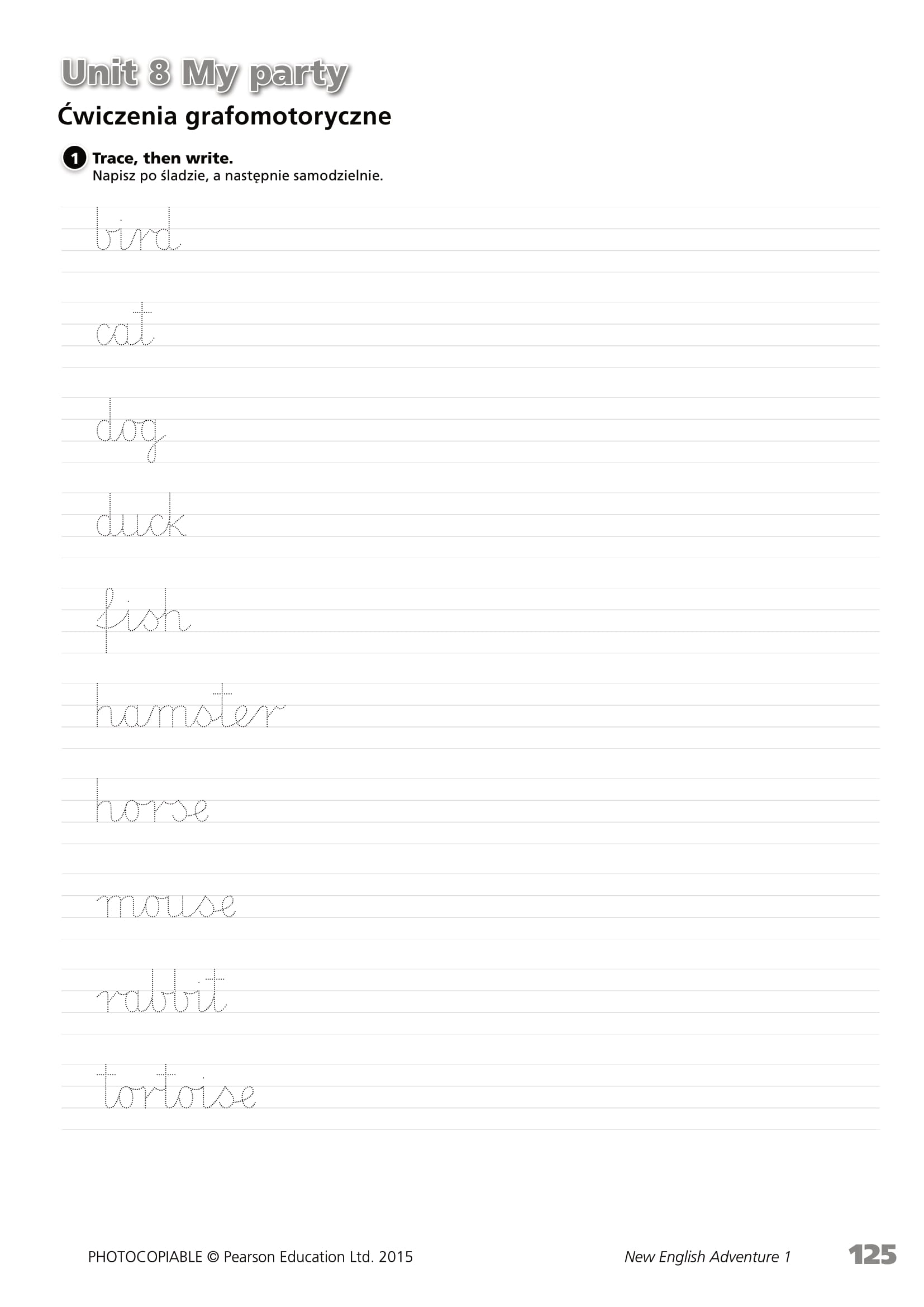 Good luck!